БЕРЕЖЕМ ЗДОРОВЬЕ С ДЕТСТВА!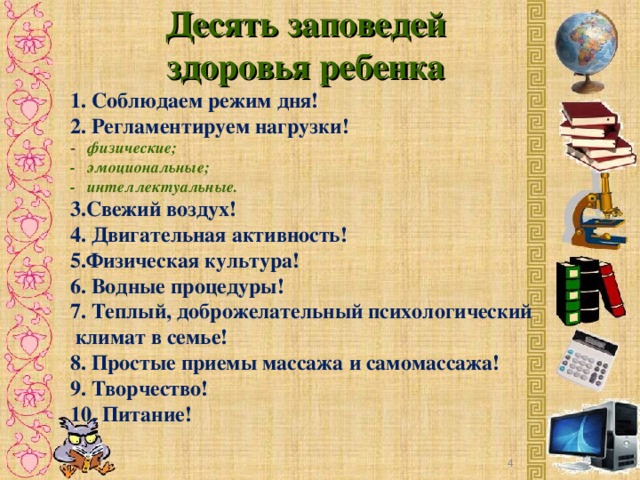 